АМФИТЕАТАР – РАСПОРЕД НАСТАВЕ – ЗИМСКИ СЕМЕСТАР2019/2020. годинаП – I – I – СВИ (Предавања – Први циклус студија – Први семестар – Сви студијски програми), В – I – I – СВИ – Г1 (Вјежбе – Први циклус студија – Први семестар – Сви студијски програми, Група прва), П – II – I – KM (Предавања – Други циклус студија – Студијски програм Конструкционо машинство), В – II – I – KM (Вјежбе – Други циклус студија – Први семестар – Студијски програм Конструкционо машинство)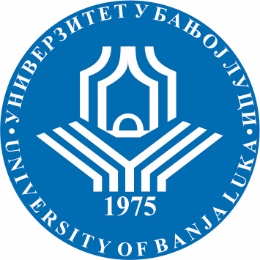 УНИВЕРЗИТЕТ У БАЊОЈ ЛУЦИМАШИНСКИ ФАКУЛТЕТ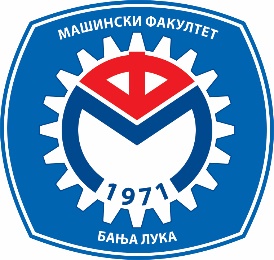 08:0008:0009:0009:0010:0010:0011:0011:0012:0012:0013:0013:0014:0014:0015:0015:0016:0016:0017:0017:0018:0018:0019:0019:0020:0020:00Понедјељак Понедјељак Понедјељак Понедјељак  Математика IП – I – I - СВИ Математика IП – I – I - СВИ Математика IП – I – I - СВИ Математика IП – I – I - СВИ Математика IП – I – I - СВИ Математика IП – I – I - СВИ Математика IП – I – I - СВИ Математика IП – I – I - СВИ Математика IП – I – I - СВИ Математика IП – I – I - СВИ Математика IП – I – I - СВИ Математика IП – I – I - СВИТеорија еластичностуиП – II – I - KMТеорија еластичностуиП – II – I - KMТеорија еластичностуиП – II – I - KMТеорија еластичностуиП – II – I - KMТеорија еластичностуиП – II – I - KMТеорија еластичностуиП – II – I - KMТеорија еластичностуиП – II – I - KMТеорија еластичностуиП – II – I - KMТеорија еластичностуиП – II – I - KMТеорија еластичностуиП – II – I - KMТеорија еластичностуиП – II – I - KMТеорија еластичностуиП – II – I - KMПонедјељак Понедјељак Уторак Уторак Уторак Уторак Механика  IП – I – I – СВИМеханика  IП – I – I – СВИМеханика  IП – I – I – СВИМеханика  IП – I – I – СВИМеханика  IП – I – I – СВИМеханика  IП – I – I – СВИМеханика  IП – I – I – СВИМеханика  IП – I – I – СВИМеханика  IП – I – I – СВИМеханика  IП – I – I – СВИМеханика  IП – I – I – СВИМеханика  IП – I – I – СВИУторак Уторак Сриједа Сриједа Сриједа Сриједа Механика IВ – I – I – СВИ – Г1Механика IВ – I – I – СВИ – Г1Механика IВ – I – I – СВИ – Г1Механика IВ – I – I – СВИ – Г1Механика IВ – I – I – СВИ – Г1Механика IВ – I – I – СВИ – Г1Механика IВ – I – I – СВИ – Г1Механика IВ – I – I – СВИ – Г1Механика IВ – I – I – СВИ – Г1Механика IВ – I – I – СВИ – Г1Механика IВ – I – I – СВИ – Г1Механика IВ – I – I – СВИ – Г1Математика IВ – I – I – СВИ – Г1Математика IВ – I – I – СВИ – Г1Математика IВ – I – I – СВИ – Г1Математика IВ – I – I – СВИ – Г1Математика IВ – I – I – СВИ – Г1Математика IВ – I – I – СВИ – Г1Математика IВ – I – I – СВИ – Г1Математика IВ – I – I – СВИ – Г1Математика IВ – I – I – СВИ – Г1Математика IВ – I – I – СВИ – Г1Математика IВ – I – I – СВИ – Г1Математика IВ – I – I – СВИ – Г1Сриједа Сриједа ЧетвртакЧетвртакЧетвртакЧетвртакЧетвртакЧетвртакПетакПетакПетакПетакТеорија еластичностуиВ – II – I - KMТеорија еластичностуиВ – II – I - KMТеорија еластичностуиВ – II – I - KMТеорија еластичностуиВ – II – I - KMТеорија еластичностуиВ – II – I - KMТеорија еластичностуиВ – II – I - KMТеорија еластичностуиВ – II – I - KMТеорија еластичностуиВ – II – I - KMТеорија еластичностуиВ – II – I - KMТеорија еластичностуиВ – II – I - KMТеорија еластичностуиВ – II – I - KMТеорија еластичностуиВ – II – I - KMПетакПетакСуботаСуботаСуботаСуботаСуботаСубота